Тема: «Почему у зайца длинные уши?»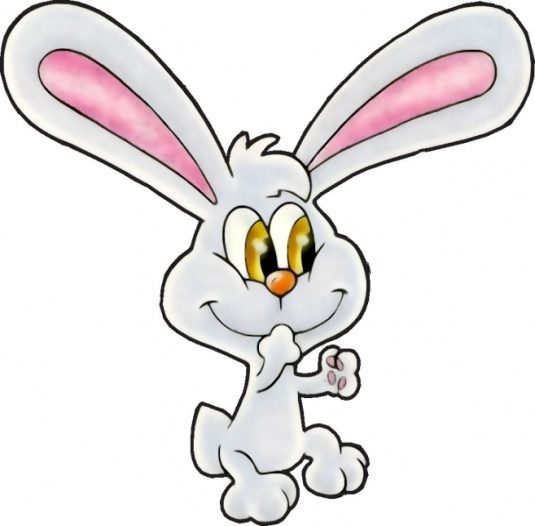 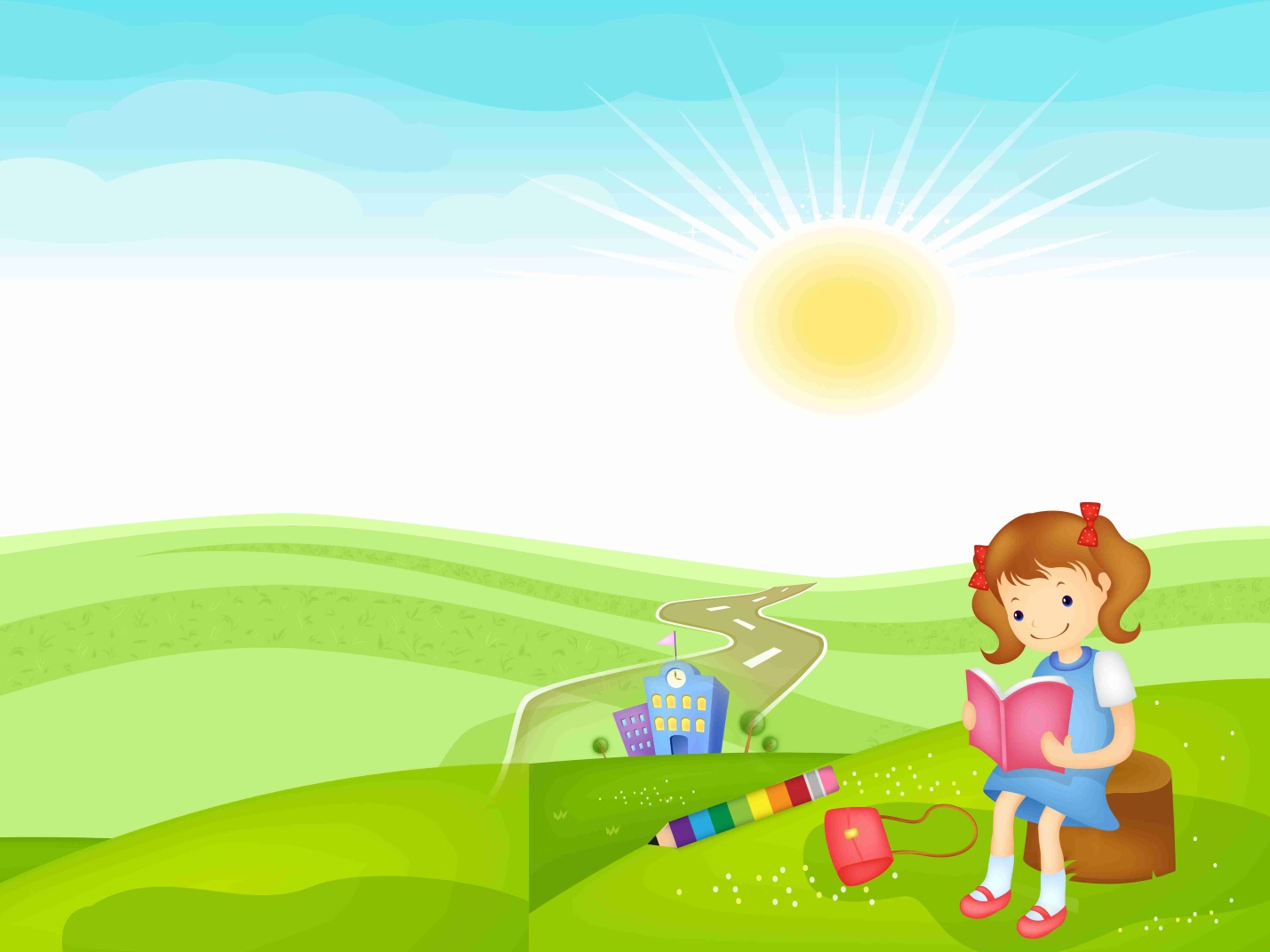 Задача: Учить понимать эмоционально – образное содержание сказки, и идею; Упражнять в составлении сложных прилагательных.Стихотворение:На лесной лужайкеДлинноухий зайка.Притаился по кустом,Ушки длинные торчком.Спросить у ребёнка: Почему зайца называют «длинноухим»?Игра: «Назови правильно»(ребёнок составляет сложное прилагательное, говорит, какое животное может быть таким)- длинный хвост – длиннохвостый;- длинные ноги – длинноногий;- длинные рога – длиннорогий;- длинный клюв – длинноклювый;- длинные крылья – длиннокрылый;- длинные усы – длинноусый;- длинная шерсть – длинношерстный;- длинный нос – длинноносый;- длинная морда – длинномордый.Аналогично можно провести работу со словами «короткий»Сказка:Застрял заяц в болоте. Стал кричать. На помощь всех зватьПодошёл к болоту Медведь. Протянул Зайцу лапу. Не смог Заяц за палку ухватиться. Лапы в болоте увязли. Одна голова  на поверхности торчит.Схватил Медведь Зайца за уши и стал из болота тянуть. Еле – еле вытянул. Испачкался заяц весь в грязи, зато цел остался. Только уши у него с тех пор очень длинные.Вопросы:- Где застрял Заяц?- Что он стал делать?- Кто подошёл к болоту?- Как медведь стал выручать Зайца?- Почему Заяц не смог ухватиться за палку?- Как Медведь вытащил Зайца?- Что случилось с Заячьими ушами?Объяснить значение слова: «Еле – еле»  (с трудом, не сразу)Подобрать слова, похожие по смыслу: «Застрял» (попал, увяз, оказался)«Ухватиться» (схватиться, взяться, вцепиться)